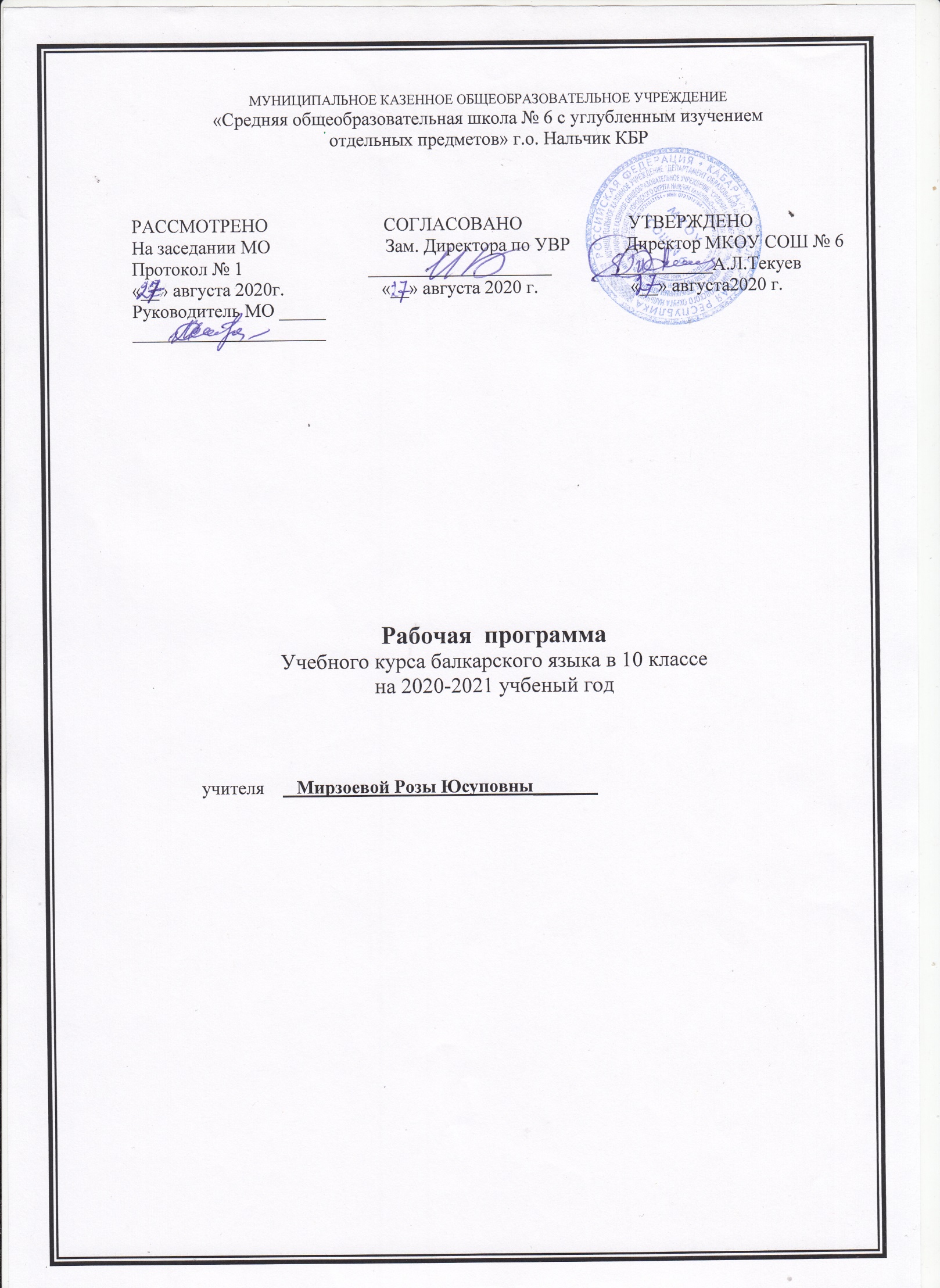  Пояснительная записка         Данная программа составлена в рамках выполнения республиканской целевой программы  «Модернизация учебной книги на национальных языках на 2007 – 2011гг.», согласно Закону «Об образовании Российской Федерации» от 29.12.2012г. Она ориентирована на федеральный компонент государственного образовательного стандарта по национальным  языкам и на Примерную образовательную программу по тюркским языкам для  русскоязычных   учащихся.Данная программа выполняет информационно – методическую, организационно – планирующую и контролирующую функции, она  рассчитана на учащихся среднего этапа обучения общеобразовательной подготовки и  для тех, которые желают  изучать балкарский язык. На этом этапе обучения учащиеся овладевают теми  минимальными качествами и навыками, без которых  невозможно дальнейшее изучение балкарского языка. Программа рассчитана на 68 ч. в год, 2 часа в неделюУМКУчебник: "Изучаем балкарский язык"  7 кл.авторы  Ф.К.Аппаева, Ж.Дажиева.Нальчик,изд."Эльбрус",2015г.ХАРАКТЕРИСТИКА УЧЕБНОГО ПРЕДМЕТА «БАЛКАРСКИЙ ЯЗЫК»ЦЕЛИ И ЗАДАЧИ КУРСАформирование специальных умений и навыков по разделам программы;развитие речи, мышления, воображения, способности выбирать средства языка в соответствии с условиями общения развития интуиции и чувства языка;освоение элементарных способов анализа изучаемых явлений балкарского  языка;овладение умениями правильно писать, читать, участвовать в диалогах, составлять несложные монологические высказывания;воспитание позитивного, эмоционально-ценностного отношения к балкарскому языку, чувства сопричастности к сохранению его уникальности и чистоты, пробуждение познавательного интереса к родному слову, стремление совершенствовать свою речь.Отличительные особенности рабочей программы.Программа построена с учетом принципов системности, научности и доступности, а также преемственности и перспективности между различными разделами курсов.Уроки спланированы с учетом знаний, умений и навыков по предмету, которые сформированы у школьников в процессе реализации принципов развивающего обучения. На первый план выделяется раскрытие и использование познавательных возможностей учащихся как средство их развития и как основы для освоения учебным материалом. Повысить интенсивность и плотность процесса обучения позволяет использование различных форм работы: письменной и устной под руководством учителя и самостоятельной и др. сочетание коллективной работы с индивидуальной и групповой снижает утомляемость учащихся от однообразной деятельности, создает условия для контроля и анализа полученных знаний, качества выполненных заданий. Для пробуждения познавательной активности и сознательности учащихся в уроке включены сведения из истории балкарского языка, прослеживаются процессы формирования языковых явлений, их взаимность. Материал в программе расположен с учетом возрастных возможностей. В программе предусмотрены вводные уроки, раскрывающие роль и значение балкарского языка. Программа предусматривает прочное усвоение материала. В программе также специально выделены часы на развитие связной речи. Темы по развитию речи – речеведческие понятия и виды работы над текстом – пропорционально распределяются между грамматическим материалом. Это обеспечивает равномерность обучения речи условия его организации.ПЛАНИРУЕМЫЕ РЕЗУЛЬТАТЫ ОСВОЕНИЯ ПРЕДМЕТА
Личностные результаты.
Под личностными результатами освоения учебного предмета понимается система ценностных отношений учащихся к себе, другим ученикам, самому учебному процессу и его результату. Личностными результатами изучения балкарского языка в начальной школе являются:
1. Формирование гражданской идентичности личности;
2. Формирование доброжелательности, уважения и толерантности к другим народам;
3. Формирование готовности и способности к саморазвитию;
4. Формирование общего представления о мире как о многоязычном и поликультурном сообществе;
5. Осознание языка, как средства общения между людьми;
6. Знакомство с этикетом балкарского народа.
Метапредметные результаты.
Под метапредметными результатами освоения предмета понимаются способы деятельности, применимые как в рамках образовательного процесса, так и при решении проблем в реальных жизненных ситуациях. Метапредметными результатам изучения языка являются:
1. Развитие умения взаимодействовать с окружающими;
2. Развитие коммуникативных способностей, расширение лингвистического кругозора школьника;
3. Развитие познавательной, эмоциональной и волевой сфер младшего школьника, формирование мотивации к изучению балкарского языка;
4. Овладение умением координированной работы с разными компонентами учебно-методического комплекта.
Предметные результаты:
1. Приобретение начальных навыков общения в устной и письменной форме с носителями балкарского языка.
2. Освоение начальных лингвистических представлений, необходимых для овладения на элементарном уровне устной и письменной речью на балкарском языке, расширение лингвистического кругозора.
3. Сформированность дружелюбного отношения и толерантности к носителям другого языка. Предметные результаты дифференцируются по 5 сферам: коммуникативной, познавательной, ценностно-ориентационной, эстетической и трудовой. 
В познавательной сфере: умение сравнивать языковые явления родного и балкарского языков; умение опознавать грамматические явления, отсутствующие в родном языке; умение систематизировать слова; умение пользоваться языковой догадкой; умение действовать по образцу; умение пользоваться справочным материалом; умение пользоваться двуязычным словарем. 
В ценностно-ориентационной сфере: представление о балкарском языке как средстве выражения мыслей, чувств, эмоций; приобщение к культурным ценностям другого народа через произведения детского фольклора. 
В эстетической сфере: владение элементарными средствами выражения чувств и эмоций на балкарском языке; развитие чувства прекрасного в процессе знакомства с образцами доступной детской литературы. 
В трудовой сфере: умение следовать намеченному плану в своем учебном труде; умение вести словарь. 
В результате освоения основной образовательной программы начального общего образования учащиеся достигают личностных, метапредметных и предметных результатов.МЕСТО ПРЕДМЕТА  В УЧЕБНОМ ПЛАНЕ  Место предмета «Балкарский язык» в учебном плане определяется дополнительным характером курса. На его изучение в начальной школе отводится 68 часов в 10 классе.СОДЕРЖАНИЕ УЧЕБНОГО ПРЕДМЕТА Содержательные разделы (блоки) программы не повторяют основной курс русского языка, а дополняют его и при этом ориентированы на практическое применение полученных знаний. Представленная рабочая  программа опирается на содержание разделов Календарно-тематическое планированиеБалкарский язык10 класс УМК, список литературы№        ТЕМЫ РАЗДЕЛОВКОЛ-ВО ЧАСОВК/РАБОТЫ1Ана тилим- жаным-тиним122Къайтарыу63Мен.Мени жашауум.64Ата журтум-туугъан жерим135Битимле бла жаныурла дуниясы146Россейни ара шахарында57Тюркде жолоучулукъда98Миллетибизни белгили адамлары49Дуния закийлери310Ёмюрлени теренинден5№Тема урокаК-во ч.План. датаФакт. датаМалкъар тил.1Атны къайтарыу.1Къырым татарлыла.1Полиглот.1Мёчюланы Кязим.1Китапла.1Газетле.1Этимни къайтарыу.1Келигиз танышайыкъ.1Юйюр.Мени юй жумушларым.1Мени сюйген отоуум.1Докторда.Музыка мени жашауумда.1Тамбукан кёл.1Аушигерни исси суулары.1Чегем чучхурла.1Кетмиш чучхурла.1Минги тау.1Жылы суу.1Высоцкийни Тегенеклиде муззейи эм эсгертмеси.1Огъары Чегем.1Кешенеле- буруннгу эсгертмеле.1Битикле.1Малкъарукъланы къала.1Къайсыннга жюз атлам.1Проект ишлени сюзюу.1Чыпчыкъла.Сиз билемисиз?1Сейирлик къурулушчула.1Жаныуарла.1ЧабакълаКёк балина.1Къурт- къумурсха.1Кёгетле.1Жемишле.Харбыз-уллу жемиш.2Хобуста.2Къоркъуулу табийгъат болумла.2Экология къоркъуусузлукъ.2Москва.1"Патчах къонгуроу"бла"Патчах топ".1Москваны зоопаркы.1Къырал тарых музей.1Къырал тарых музейни экспонатлары.1Европадан Азиягъа кёпюр.1Кёк межгит.1Топкапы къала.1Деринкую шахар.1Эфес шахар.1Артемиданы табыныу къаласы.1Цельсни китапханасы.1Базиликаны цистернасы.1Таш макъаны айрыкамы.1Абайланы Солтанбек.1Шахмырзаланы Саид.1Отарланы Керим.1Маммеланы Ибрагим.1Эзоп- биринчи тамсилчи.1Ибн- Сина.1Альфред Нобель.1Проект ишлени сюзюу.1Адет-намыс.1Таматаны къачы.1Къонакъ алыу.1Айтыш.1Къандес.1Къайтарыу.1№ п/пНаименование объектов и средств материально-технического обеспеченияБиблиотечный фонд (книгопечатная продукция)Библиотечный фонд (книгопечатная продукция)1Учебник. Изучаем балкарский язык.7класс. Ф.К.Аппаева, Ж.Дажиева Нальчик,  «Эльбрус», 2015 г.  Печатные пособия Печатные пособия2Словари балкарскому языку. Технические средства обучения Технические средства обучения3Персональный компьютер.